ApprovedMinutesSpecial Town MeetingAugust 8, 2016Hale Middle School6:00pmMembers Present: 	Peter McManus, Chair (PM)	Richard Eckel (RE)	Paul McLaughlin (PL)	Werner Fritz (WF)Others Present:	Kathleen Farrell, Administrative Assistant	Michael Kopczynski, Chair Municipal Affordable Housing Trust (MK)(6-6:15pm)	Patrick Holmes – 241 Boxborough Road (6-6:40pm)Call to Order: 6:00pmGeneral discussion of Special Town Meeting ArticlesArticle 3. Boxborough Road Land AcquisitionNot targeted for conservationPM- questioned the percentage of affordable housing being developed and how the 40B requirements applied to a community like oursPL- Asked what the cost per unit would be MK- We don’t know what unit costs will be, and the situation has its challengesPL- Strongly againstPM- Time factor – based on 120day 1st refusal feels rushedRE- This is the first time this has been done, and we are without detailsPM- The benefits to controlling development are understood, but there is a lot of new ground.  This has never been done before, we don’t know the cost and it doesn’t seem to “move the needle’ of affordable housing in Town.6:38pm RE Moved to approve Article 3, PL second for the purpose of discussionMotion failed unanimouslyFinCom does not recommend approval because of uncertainty of scope and costAssigned members warrant articles to read9:27 Article 3. Recommendation on amended motionRE- moved to approve Article as amended, PL second. WF and PL in favor, PM and RE opposed9:54pm meeting adjourned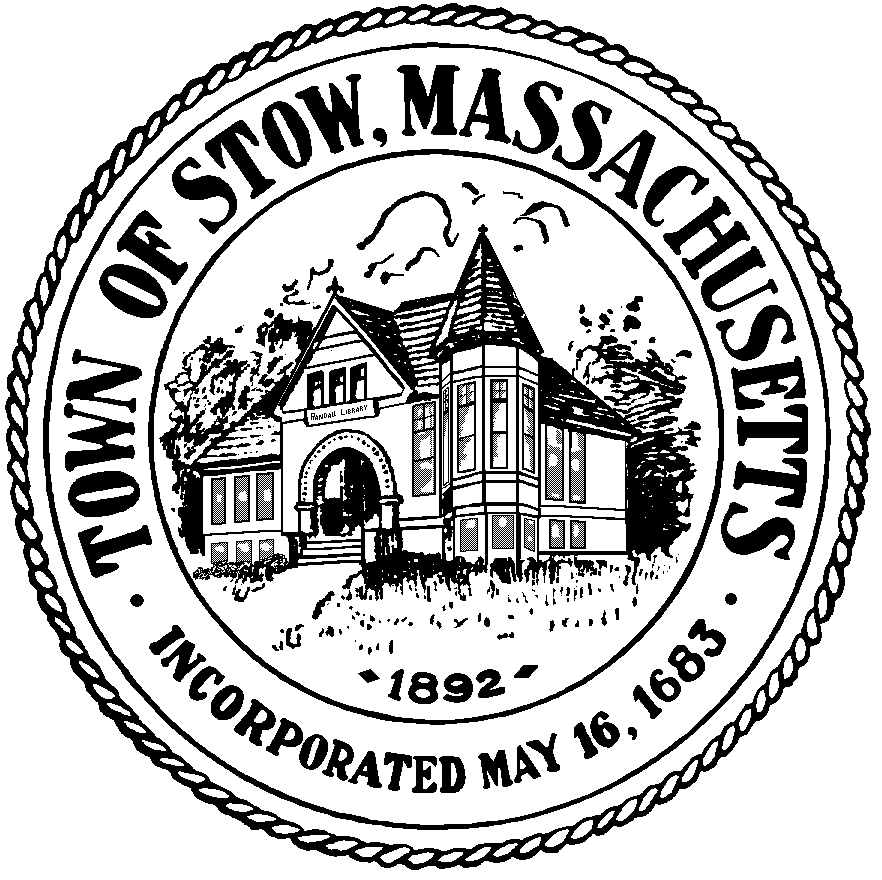 